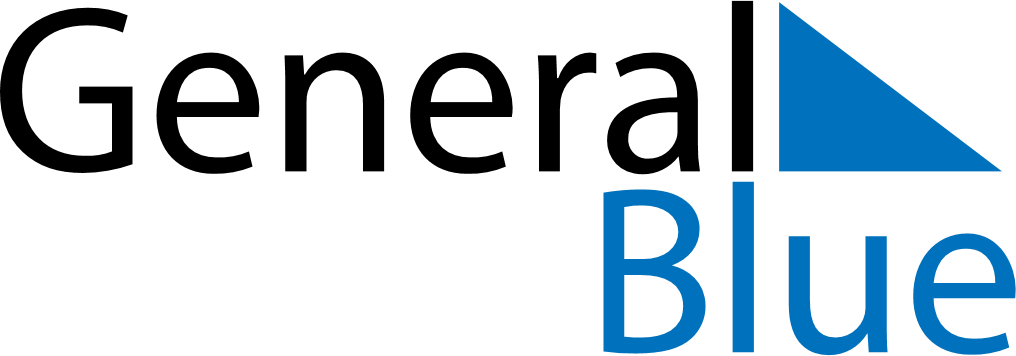 May 2024May 2024May 2024May 2024RussiaRussiaRussiaSundayMondayTuesdayWednesdayThursdayFridayFridaySaturday12334Spring and Labour Day56789101011Victory Day1213141516171718192021222324242526272829303131